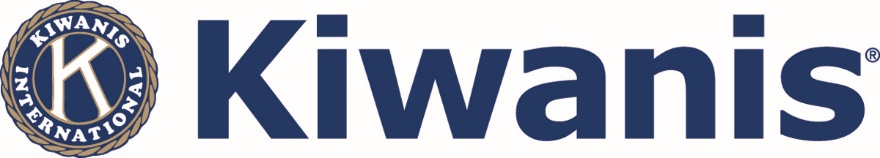 Granville Kiwanis Foundation Scholarship ApplicationDate: ________________________Student’s Name (Last, First, Middle): ________________________________________________Home Address: _________________________________________________________________Email: ________________________________________________________________________Cell Phone: _______________________________Date of Birth:__________________________Colleges Applied To: _____________________________________________________________		          _____________________________________________________________         		          _____________________________________________________________		          _____________________________________________________________         		          _____________________________________________________________                    First Choice: ___________________________________________________________________Date of Proposed Entrance: _______________________________________________________Field of Study: __________________________________________________________________Father’s Name: _________________________________________________________________Home Address: _________________________________________________________________Mother’s Name: ________________________________________________________________Home Address: _________________________________________________________________Please provide a separate piece of paper for answers 1-5Activities:Please list the activities, achievements and awards that you have received for the categories listed below. Please include the grade level in which you achieved each accomplishment. School, Athletics, and Community ServiceLeadership Positions:Please list any leadership positions you have held:School, Athletics, and Community ServiceAwards, Honors, and RecognitionsWork Experience (if applicable):Please include any work experience you have had during high school, your position, tenure, and the approximate number of hours that you work during the school year.Essay #1:Please write and submit an essay not to exceed 250 words about “Where I see myself in 10 years”Essay #2:Please write and submit an essay not to exceed 250 words describing Granville Kiwanis and why you think service is important to our community.Recommendations:Please submit two letters of recommendation from teachers, guidance counselors, advisors, employers, coaches, or other adults who know you well. At least one of the recommendations must come from a teacher. Recommendations may be enclosed in a signed, sealed envelope or dropped off directly to the Watkins Memorial High School Counseling Office.Transcript:Please submit a copy of your transcript.You can learn more about Granville Kiwanis, Kiwanis International, Key Club, Circle K and other scholarships on our websites GranvilleKiwanis.org, Kiwanis.org, KeyClub.org, and CircleK.org.